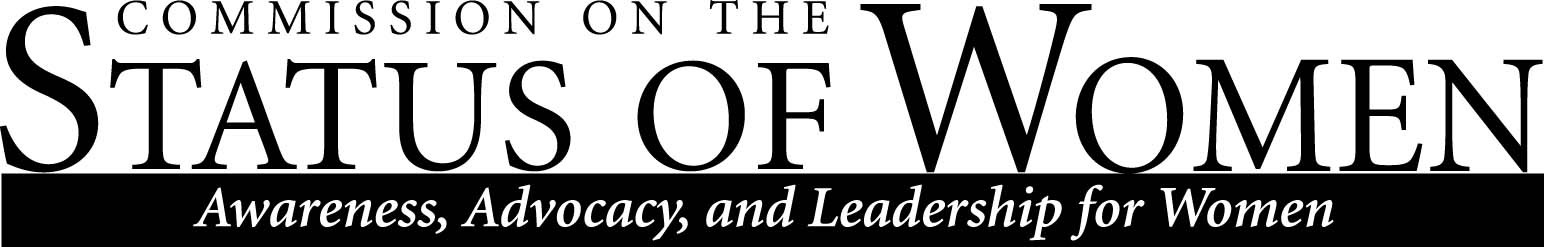 Commission on the Status of WomenWednesday, February 9, 201110:00-11:30Havasupai A/B, NAU CampusMINUTESMeeting Called to OrderAnnouncements/DiscussionDiversity Banquet-April 26, 2011, 5:30-7:00-High Country Conference CenterCSW Award nomination form can be found on CSW websiteAssociated with NAUAssume that you may bring a guest to the banquetAwards are meant to recognize the accomplishments of those within the NAU communityProp 107-eleminated affirmative action in the state of ArizonaCSW can no longer choose the recipients of the Martha Portree ScholarshipThe NAU Foundation will now have the authority to hand these scholarships outFoundation rep. will be in attendance for the March CSW meetingThe Early Childhood Fair Update, April 9, 2011, 9:00-12:00, Coconino High SchoolPromote resources and build the communityPam-services for children and parentsMeeting today at 3:00CSW’s role-Table at NAU to inform community of the FairRenee Hobbs-Still determining which offices/services will participateTable at NAU will be a big helpMaternal and Child Health Program at Coconino Health DepartmentOral Health Screenings will be availableSafe Kids has been contactedArizona Health Network has been contactedBank of Northern Arizona has been contacted about donating a savings bondBring any ideas to attract more families Suggestion to talk with Flagstaff Medical Center-Brenda Fipps in the Breastfeeding CenterHead Start, Housing Authority, social service contacts at FMC are all possible contactsCoconino Sheriff is on the contact list currentlyAAUW received a $1000 grant from the state, this money can be used for the fair (with receipts)Car seat training with the county/police departmentWho can you contact for participation?Renee-rhobbs@asccaz.orgJessica Fitchett will contact Head Start, Housing Authority, FMC Social Service LiasonPam-soliciting food donations-looking for healthy snacks, working on a vendor letter that can be finalized todayNorthern Arizona Food Bank can be a resource here as wellPam-Pi Beta Phi will be working tablesEarly Years are Learning Years-theme of Young Child weekInterested in other campus groups to help as well-Pam.powell@nau.edu can be contacted for other groups that would like to helpHoping to have services available for CPR training, fingerprinting, and other opportunities to move child care services closer towards certificationMarketing Study for Childcare Needs-Diane VerkestLack of information concerning the need for childcare from within the NAU communityBenefit eligible information about dependents at NAU, which would be a good start, but is somewhat limited Pam-applied for funding to perform a study that could be of useRene-childcare resource and referral-maintains a database of all regulated and certified childcare providers available in Flagstaff-HR at NAU can link to this database to provide employees this informationLinks can be provided on the HR website, HR newsletter, Inside NAU, etc.Links to information can be found on the NAU websiteIndividuals taking maternity/paternity leave must go through HR, which is a good time to inform employees of this informationPam, Harriet, and Frances should be the contact person for receiving benefit eligible dataUltimate Dream Childcare Fund in the Foundation receives donations for this particular issueDeb Harris-Childcare voucher program is available for students only20 years ago funds were available for faculty/staff, but they have not been around for a whileU of A and ASU received funding for student childcare vouchersApplications come in to Student Life and committee reviews the applicationReceived a CAMPUS grant of $134,000 over 4 years, with $54,000 going directly to vouchersReport due later this month focused on accreditation, status, providers, etc. NAU is one of the few that does not have a child development centerGrant wants to know how NAU is retaining students through the alleviation of child care burdens Currently have 54 students on the voucher program-combining grant with federal funding in order to cover students from start to finish-staff is not available to run two separate programs-looking to simplify the processParent programs occur three times per year in order to evaluate literacy, wellness, etc.Information is available on the Student Life website, through other campus organizations/groups, looking to hire a new staff member who will focus on marketing, childcare providers/facilities throughout the community Program accepts graduate student applications What about sharing this information with faculty advisors, who tend to be fairly close with their studentsGoal is to really help the students who are most in needProgram provides funding for students who do not live in FlagstaffThere are some concerns about the liability assumed by the University when they provide payments directly to providersProviders must provide a certificate of insuranceProof of license/certificationProviders then assume the liability rather than the UniversityFederal funding is pushing accreditation and certification for all facilities receiving moneyRene-Arizona Self Study Project-provides grant funding for programs to go through a self study process, which can be a part of the childhood fairAccreditation program requires significant money up front, time, etc.Rene will try to get this group to the fairEarly Development Lab-Pam and DanMeeting Friday, 1:00-3:00, Education BuildingDan-soliciting individuals who would like to participate in this meetingDan-meeting with Rural Policy Institute to determine how they can help with economic impact studies Pam-individuals from FUSD and other groups visited Amelio Center, which is a school that honors culture, family, and other important aspects-great model for the NAU center  HELIOS grant and other groups have already start with professional development and other tasks that are moving NAU in the right direction-this project is bringing in school administrators, parents/grandparents/guardians, NAU faculty and staff, and other individuals/groups throughout Flagstaff, which has been remarkable thus farPam-Rene has been a part of the transition team and has spoken at eventsAmelio school is publically funded, and functions as a magnet school for pre-K through 1st grade Kira Russo-parking concerns for individuals on campus after darkKira-approximately 13 different parking permits available on campus, which creates significant confusionParking vending machines don’t offer all temporary permits everyday Campus parking services has not been supportive of the issues many faculty/staff/students encounterAdjunct instructors cannot afford to purchase a permanent parking permit-eats a significant portion of the per class pay received by part-time instructorsStudents noted in evaluation that leaving class to feed the meter is unprofessional-and it is, but what are the other options?Seeking to evaluate how parking services can be more effective and efficient at meeting the needs of part-time faculty/staffHarriet-is it worthwhile to ask the Provost about making some changes?Dan-it might be effective for CSW to invite a representative from parking services to attend a meeting in order to discuss these issuesDan-parking services does require a significant amount of money (i.e., the costs associated with snow removal)Beth-Erin Stam is the person to discuss this issue with for nowGene-why don’t we have a parking permit system that allows for permit costs to be tied to income-faculty should not pay the same amount for parking as a custodial employeeRosemary-need to have information in every classroom about the escort programA topic will be discussed next month concerning the legislative proposal to allow guns on campusNext Meeting-Wednesday, March 9, 2011, 10:00-11:30, Havasupai CAttendance Roster/ContactHarriet Young-harrietyoung@q.comJessica Fitchett-Jessica.fitchett@nau.eduKira Russo-Kira.bauer@nau.eduPam Powell-pamela.powell@nau.eduDeb Harris-deborah.harris@nau.eduDavid Camacho-david.camacho@nau.eduLinda Shadiow-linda.shadiow@nau.eduRosemary Papa-rosemary.papa@nau.eduDaniel Kain-daniel.kain@nau.eduDiane Verkest-diane.verkest@nau.edu Kathleen McGeever-kathleen.mcgeever@nau.eduRene Hobbs-rhobbs@asccaz.org Robert Sammons-rks65@nau.edu